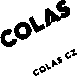 Článek 2Změna smluvních podmínekSmluvní strany se vzájemně dohodly na změně stávající smlouvy ze dne 8. 6. 2018, spočívající v stanovení konečné ceny za dílo na základě skutečně provedených prací tak, jak je ujednáno ve změnách soupisu prací, který je nedílnou součástí tohoto Dodatku č. 1.Předmět plnění dle Článku 3 stávající smlouvy se mění o dodatečné stavební práce (dále vícepráce) v souladu se schválenými Změnovými listy č. 1, který je přílohou tohoto dodatku.Celková cena díla dle Článku 5 stávající smlouvy jenavýšena o cenu víceprací na základě úprav množství položek následovně: a) dle Změnového listu č. 1 o 2.145.171,60 Kč bez DPHPůvodní cena díla bez DPH VícepráceNově sjednaná cena dle dodatku č. 1 bez DPHDPH 21%Nově sjednaná cena včetně DPHČlánek 3
Ostatní ujednáníOstatní ustanovení Smlouvy o dílo č. objednatele 47/2018/ZPŘ/SFDI/JI/S jsou tímto Dodatkem č. 1 nedotčené a zůstávají v platnosti v původním znění.Tento dodatek byl uzavřen až po provedení geodetického zaměření skutečných výměr dokončeného díla. Dodatek je závěrečným dokladem pro fakturaci, dodavatel je povinen po podpisu dodatku do 15 dnů vystavit fakturu za provedené práce.Dodatek č. 1 je nedílnou součástí Smlouvy o dílo č. objednatele 47/2018/ZPŘ/SFDI/JI/S uzavřené dne 8. 6. 2018 podle ustanovení § 2586 a násl. NOZ a dále Obchodními podmínkami zadavatele pro veřejné zakázky na stavební práce dle § 37 odst. 1 písm. c) ZZVZ, vydanými dle § 1751 a násl. NOZ.Dodatek č. 1 je vyhotoven v čtyřech stejnopisech, z nichž dva výtisky obdrží objednatel a dva zhotovitel.Tento Dodatek č. 1 nabývá platnosti dnem podpisu a účinnosti dnem uveřejnění v informačním systému veřejné správy - Registru smluv.Zhotovitel výslovně souhlasí se zveřejněním celého textu tohoto Dodatku č. 1 včetně podpisů v informačním systému veřejné správy - Registru smluv.Smluvní strany se dohodly, že zákonnou povinnost dle § 5 odst. 2 zákona č. 340/2015 Sb., o zvláštních podmínkách účinnosti některých smluv, uveřejňování těchto smluv a o registru smluv (zákon o registru smluv) zajistí objednatel.Smluvní strany prohlašují, že si Dodatek č. 1 před podpisem přečetly, s jeho obsahem souhlasí a na důkaz svobodné a vážné vůle připojují své podpisy. Současně prohlašují, že tento dodatek nebyl sjednán v tísni ani za nijak jednostranně nevýhodných podmínek.Nedílnou přílohou je Evidenční list změny stavby ze dne 9. 7. 2018, Změna soupisu množství z 9. 7. 2018, Soupis skutečně provedených prací z 9. 7. 2018, Formulář pro kalkulaci ceny z 9. 7. 2018 a výňatek ze stavebního deníku z 9. 7. 2018.Přílohy: Evidenční list změny stavby ze dne 9. 7. 2018 Změna soupisu množství z 9. 7. 2018 Soupis skutečně provedených prací z 9. 7. 2018 Formulář pro kalkulaci ceny z 9. 7. 2018Dodatek č. 1 k SoD č. 47/2018/ZPŘ/SFDI/JI/Svýňatek ze stavebního deníku z 9. 7. 2018COLA8 CZ, «.».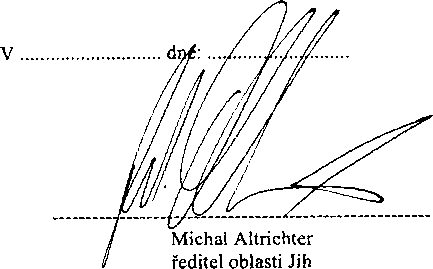 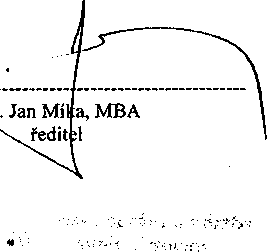 rinnvmki 10. 966 37 Jihlava DIČ: CZ96177006 [J 967 974 8». F»jc 967 974 MSDodatek č. 1 k SoD 6. 47/2018/ZPŘ/SFDI/JI/S